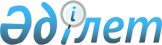 Кентау қалалық мәслихатының 2012 жылғы 21 желтоқсандағы № 71 "2013-2015 жылдарға арналған қалалық бюджет туралы" шешіміне өзгерістер енгізу туралы
					
			Күшін жойған
			
			
		
					Оңтүстік Қазақстан облысы Кентау қалалық мәслихатының 2013 жылғы 29 қазандағы № 127 шешімі. Оңтүстік Қазақстан облысының әділет департаментімен 2013 жылғы 31 қазанда № 2390 болып тіркелді. Қолданылу мерзімінің аяқталуына байланысты күші жойылды - (Оңтүстік Қазақстан облысы Кентау қалалық мәслихатының 2014 жылғы 16 қаңтардағы № 06-13/10 хатымен)      Ескерту. Қолданылу мерзімінің аяқталуына байланысты күші жойылды - (Оңтүстік Қазақстан облысы Кентау қалалық мәслихатының 16.01.2014 № 06-13/10 хатымен).      РҚАО-ның ескертпесі.

      Құжаттың мәтінінде түпнұсқаның пунктуациясы мен орфографиясы сақталған.

      Қазақстан Республикасының 2008 жылғы 4 желтоқсандағы Бюджет кодексінің 109-бабының 5-тармағына, «Қазақстан Республикасындағы жергілікті мемлекеттік басқару және өзін-өзі басқару туралы» Қазақстан Республикасының 2001 жылғы 23 қаңтардағы Заңының 6-бабының 1-тармағының 1) тармақшасына және Оңтүстік Қазақстан облыстық мәслихатының 2013 жылғы 25 қазандағы № 19/166-V «Оңтүстік Қазақстан облыстық мәслихатының 2012 жылғы 7 желтоқсандағы № 9/71-V «2013-2015 жылдарға арналған облыстық бюджет туралы» шешіміне өзгерістер мен толықтыру енгізу туралы» Нормативтік құқықтық актілерді мемлекеттік тіркеу тізілімінде № 2388 тіркелген шешіміне сәйкес, Кентау қалалық мәслихаты ШЕШІМ ҚАБЫЛДАДЫ:



      1. Кентау қалалық мәслихатының 2012 жылғы 21 желтоқсандағы № 71 «2013-2015 жылдарға арналған қалалық бюджет туралы» (Нормативтік құқықтық актілерді мемлекеттік тіркеу тізілімінде 2201 нөмірімен тіркелген, 2013 жылғы 19 қаңтардағы «Кентау шұғыласы» газетінде жарияланған) шешіміне мынадай өзгерістер енгізілсін:



      1-тармақ жаңа редакцияда жазылсын:

      «1. Кентау қаласының 2013-2015 жылдарға арналған қалалық бюджеті тиісінше 1, 2, 3-қосымшаларға сәйкес, оның ішінде 2013 жылға мынадай көлемде бекітілсін:

      1) кірістер – 6 325 824 мың теңге, оның ішінде:

      салықтық түсімдер – 700 888 мың теңге;

      салықтық емес түсімдер – 10 004 мың теңге;

      негізгі капиталды сатудан түсетін түсімдер – 10 100 мың теңге;

      трансферттер түсімі – 5 604 832 мың теңге;

      2) шығындар – 6 390 398 мың теңге;

      3) таза бюджеттік кредиттеу – 4 923 мың теңге, оның ішінде:

      бюджеттік кредиттер – 5 193 мың теңге;

      бюджеттік кредиттерді өтеу – 270 мың теңге;

      4) қаржы активтерімен операциялар бойынша сальдо – 0 теңге, оның ішінде:

      қаржы активтерін сатып алу – 0 теңге;

      мемлекеттік қаржы активтерін сатудан түсетін түсімдер – 0 теңге;

      5) бюджет тапшылығы (профициті) – -69 497 мың теңге;

      6) бюджет тапшылығын қаржыландыру (профицитін пайдалану) – 69 497 мың теңге, оның ішінде:

      қарыздар түсімі – 5 193 мың теңге;

      қарыздарды өтеу – 270 мың теңге;

      бюджет қаражатының пайдаланылатын қалдықтары – 64 574 мың теңге.».



      Аталған шешімнің 1, 2, 6-қосымшалары осы шешімнің 1, 2, 3-қосымшаларына сәйкес жаңа редакцияда жазылсын.



      2. Осы шешім 2013 жылдың 1 қаңтарынан бастап қолданысқа енгізіледі.      Қалалық мәслихат сессиясының төрайымы      Д.Хабибова      Қалалық мәслихат хатшысы                   К.Сырлыбаев

Кентау қалалық мәслихатының

2013 жылдың 29 қазандағы № 127 шешіміне

1-қосымшаКентау қалалық мәслихатының

2012 жылдың 21 желтоқсандағы № 71 шешіміне

1-қосымша 2013 жылға арналған қалалық бюджет

Кентау қалалық мәслихатының

2013 жылдың 29 қазандағы № 127 шешіміне

2-қосымшаКентау қалалық мәслихатының

2012 жылдың 21 желтоқсандағы 71 шешіміне

2-қосымша 2014 жылға арналған қалалық бюджет      

2013 жылғы 29 қазандағы № 127

Кентау қалалық мәслихатының шешіміне

3-қосымшаКентау қалалық мәслихатының

2012 жылғы 21 желтоқсандағы № 71 шешіміне

6-қосымша Кентау қаласы ауылдарының 2013 жылға арналған бюджеттік бағдарламалары      
					© 2012. Қазақстан Республикасы Әділет министрлігінің «Қазақстан Республикасының Заңнама және құқықтық ақпарат институты» ШЖҚ РМК
				СанатыСанатыСанатыАтауыСомасы, мың теңгеСыныбыСыныбыСыныбыСомасы, мың теңгеIшкi сыныбыIшкi сыныбыСомасы, мың теңге111231. Кірістер6 325 8241Салықтық түсімдер700 88801Табыс салығы312 8392Жеке табыс салығы312 83903Әлеуметтiк салық228 8521Әлеуметтік салық228 85204Меншiкке салынатын салықтар125 6491Мүлiкке салынатын салықтар46 9843Жер салығы22 7534Көлiк құралдарына салынатын салық55 6715Бірыңғай жер салығы24105Тауарларға, жұмыстарға және қызметтерге салынатын iшкi салықтар21 7952Акциздер3 0983Табиғи және басқа ресурстарды пайдаланғаны үшiн түсетiн түсiмдер8 3504Кәсiпкерлiк және кәсiби қызметтi жүргiзгенi үшiн алынатын алымдар9 4975Ойын бизнесіне салық85007Басқа да салықтар3 8361Басқа да салықтар3 83608Заңдық мәнді іс-әрекеттерді жасағаны және (немесе) оған уәкілеттігі бар мемлекеттік органдар немесе лауазымды адамдар құжаттар бергені үшін алынатын міндетті төлемдер7 9171Мемлекеттік баж7 9172Салықтық емес түсiмдер10 00401Мемлекет меншігінен түсетін түсімдер6 2361Мемлекеттік кәсіпорындардың таза кірісі бөлігінің түсімдері3835Мемлекет меншігіндегі мүлікті жалға беруден түсетін кірістер5 85306Басқа да салықтық емес түсiмдер3 7681Басқа да салықтық емес түсiмдер3 7683Негізгі капиталды сатудан түсетін түсімдер10 10001Мемлекеттік мекемелерге бекітілген мемлекеттік мүлікті сату5001Мемлекеттік мекемелерге бекітілген мемлекеттік мүлікті сату50003Жердi және материалдық емес активтердi сату9 6001Жерді сату9 6004Трансферттер түсімі5 604 83202Мемлекеттiк басқарудың жоғары тұрған органдарынан түсетiн трансферттер5 604 8322Облыстық бюджеттен түсетiн трансферттер5 604 832Функционалдық топФункционалдық топФункционалдық топФункционалдық топФункционалдық топСомасы, мың теңгеКіші функцияКіші функцияКіші функцияКіші функцияСомасы, мың теңгеБюджеттік бағдарлама әкімшісіБюджеттік бағдарлама әкімшісіБюджеттік бағдарлама әкімшісіСомасы, мың теңгеБағдарламаБағдарламаСомасы, мың теңгеАтауыСомасы, мың теңге2. Шығындар6 390 398 01Жалпы сипаттағы мемлекеттiк қызметтер175 575 1Мемлекеттiк басқарудың жалпы функцияларын орындайтын өкiлдi, атқарушы және басқа органдар141 815 112Аудан (облыстық маңызы бар қала) мәслихатының аппараты13 709 001Аудан (облыстық маңызы бар қала) мәслихатының қызметін қамтамасыз ету жөніндегі қызметтер13 574 003Мемлекеттік органдардың күрделі шығыстары135 122Аудан (облыстық маңызы бар қала) әкімінің аппараты55 492 001Аудан (облыстық маңызы бар қала) әкімінің қызметін қамтамасыз ету жөніндегі қызметтер55 157 003Мемлекеттік органның күрделі шығыстары335 123Қаладағы аудан, аудандық маңызы бар қала, кент, ауыл (село), ауылдық (селолық) округ әкімінің аппараты72 614 001Қаладағы аудан, аудандық маңызы бар қаланың, кент, ауыл (село), ауылдық (селолық) округ әкімінің қызметін қамтамасыз ету жөніндегі қызметтер69 509 022Мемлекеттік органдардың күрделі шығыстары3 105 2Қаржылық қызмет1 661 459Ауданның (облыстық маңызы бар қаланың) экономика және қаржы бөлімі1 661 003Салық салу мақсатында мүлікті бағалауды жүргізу1 002010Жекешелендіру, коммуналдық меншікті басқару, жекешелендіруден кейінгі қызмет және осыған байланысты дауларды реттеу140011Коммуналдық меншікке түскен мүлікті есепке алу, сақтау, бағалау және сату5199Жалпы сипаттағы өзге де мемлекеттiк қызметтер32 099 459Ауданның (облыстық маңызы бар қаланың) экономика және қаржы бөлімі32 099 001Ауданның (облыстық маңызы бар қаланың) экономикалық саясатын қалыптастыру мен дамыту, мемлекеттік жоспарлау, бюджеттік атқару және коммуналдық меншігін басқару саласындағы мемлекеттік саясатты іске асыру жөніндегі қызметтер31 339 015Мемлекеттік органның күрделі шығыстары760 02Қорғаныс167 825 1Әскери мұқтаждар7 655 122Аудан (облыстық маңызы бар қала) әкімінің аппараты7 655 005Жалпыға бірдей әскери міндетті атқару шеңберіндегі іс-шаралар7 6552Төтенше жағдайлар жөнiндегi жұмыстарды ұйымдастыру160 170122Аудан (облыстық маңызы бар қала) әкімінің аппараты160 170006Аудан (облыстық маңызы бар қала) ауқымындағы төтенше жағдайлардың алдын алу және оларды жою159 868007Аудандық (қалалық) ауқымдағы дала өрттерінің, сондай-ақ мемлекеттік өртке қарсы қызмет органдары құрылмаған елдi мекендерде өрттердің алдын алу және оларды сөндіру жөніндегі іс-шаралар30203Қоғамдық тәртіп, қауіпсіздік, құқықтық, сот, қылмыстық-атқару қызметі8 729 1Құқық қорғау қызметi8 729 458Ауданның (облыстық маңызы бар қаланың) тұрғын үй-коммуналдық шаруашылығы, жолаушылар көлігі және автомобиль жолдары бөлімі8 729 021Елдi мекендерде жол жүрісі қауiпсiздiгін қамтамасыз ету8 72904Бiлiм беру3 955 621 1Мектепке дейiнгi тәрбие және оқыту586 487 123Қаладағы аудан, аудандық маңызы бар қала, кент, ауыл (село), ауылдық (селолық) округ әкімінің аппараты69 762 004Мектепке дейінгі тәрбие ұйымдарының қызметін қамтамасыз ету35 448 041Мектепке дейінгі білім беру ұйымдарында мемлекеттік білім беру тапсырысын іске асыруға34 314 464Ауданның (облыстық маңызы бар қаланың) білім бөлімі516 725 009Мектепке дейінгі тәрбие ұйымдарының қызметін қамтамасыз ету201 057040Мектепке дейінгі білім беру ұйымдарында мемлекеттік білім беру тапсырысын іске асыруға315 6682Бастауыш, негізгі орта және жалпы орта білім беру2 118 658 123Қаладағы аудан, аудандық маңызы бар қала, кент, ауыл (село), ауылдық (селолық) округ әкімінің аппараты4 873 005Ауылдық (селолық) жерлерде балаларды мектепке дейін тегін алып баруды және кері алып келуді ұйымдастыру4 873 464Ауданның (облыстық маңызы бар қаланың) білім бөлімі2 113 785 003Жалпы білім беру2 026 194 006Балаларға қосымша білім беру 87 591 9Бiлiм беру саласындағы өзге де қызметтер1 250 476464Ауданның (облыстық маңызы бар қаланың) білім бөлімі185 979001Жергілікті деңгейде білім беру саласындағы мемлекеттік саясатты іске асыру жөніндегі қызметтер7 825005Ауданның (облыстық маңызы бар қаланың) мемлекеттік білім беру мекемелер үшін оқулықтар мен оқу-әдiстемелiк кешендерді сатып алу және жеткізу35 023007Аудандық (қалалалық) ауқымдағы мектеп олимпиадаларын және мектептен тыс іс-шараларды өткiзу344012Мемлекеттік органдардың күрделі шығыстары1 609015Жетім баланы (жетім балаларды) және ата-аналарының қамқорынсыз қалған баланы (балаларды) күтіп-ұстауға асыраушыларына ай сайынғы ақшалай қаражат төлемдері27 554020Үйде оқытылатын мүгедек балаларды жабдықпен, бағдарламалық қамтыммен қамтамасыз ету 10 987067Ведомстволық бағыныстағы мемлекеттік мекемелерінің және ұйымдарының күрделі шығыстары102 637467Ауданның (облыстық маңызы бар қаланың) құрылыс бөлімі1 064 497037Білім беру объектілерін салу және реконструкциялау1 064 49705Денсаулық сақтау25 9Денсаулық сақтау саласындағы өзге де қызметтер25 123Қаладағы аудан, аудандық маңызы бар қала, кент, ауыл (село), ауылдық (селолық) округ әкімінің аппараты25 002Ерекше жағдайларда сырқаты ауыр адамдарды дәрігерлік көмек көрсететін ең жақын денсаулық сақтау ұйымына жеткізуді ұйымдастыру2506Әлеуметтiк көмек және әлеуметтiк қамсыздандыру300 095 2Әлеуметтiк көмек270 355 451Ауданның (облыстық маңызы бар қаланың) жұмыспен қамту және әлеуметтік бағдарламалар бөлімі268 653 002Еңбекпен қамту бағдарламасы26 928 004Ауылдық жерлерде тұратын денсаулық сақтау, білім беру, әлеуметтік қамтамасыз ету, мәдениет, спорт және ветеринар мамандарына отын сатып алуға Қазақстан Республикасының заңнамасына сәйкес әлеуметтік көмек көрсету6 359 005Мемлекеттік атаулы әлеуметтік көмек3 100006Тұрғын үй көмегі16 850007Жергiлiктi өкiлеттi органдардың шешiмi бойынша мұқтаж азаматтардың жекелеген топтарына әлеуметтiк көмек15 700010Үйден тәрбиеленіп оқытылатын мүгедек балаларды материалдық қамтамасыз ету1 328014Мұқтаж азаматтарға үйде әлеуметтiк көмек көрсету32 188 01618 жасқа дейінгі балаларға мемлекеттік жәрдемақылар143 313 017Мүгедектерді оңалту жеке бағдарламасына сәйкес, мұқтаж мүгедектерді міндетті гигиеналық құралдармен және ымдау тілі мамандарының қызмет көрсетуін, жеке көмекшілермен қамтамасыз ету22 887 464Ауданның (облыстық маңызы бар қаланың) білім бөлімі1 702 008Жергілікті өкілдік органдардың шешімі бойынша білім беру ұйымдарының күндізгі оқу нысанында білім алушылар мен тәрбиеленушілерді қоғамдық көлікте (таксиден басқа) жеңілдікпен жол жүру түрінде әлеуметтік қолдау1 702 9Әлеуметтiк көмек және әлеуметтiк қамтамасыз ету салаларындағы өзге де қызметтер29 740 451Ауданның (облыстық маңызы бар қаланың) жұмыспен қамту және әлеуметтік бағдарламалар бөлімі29 740 001Жергілікті деңгейде халық үшін әлеуметтік бағдарламаларды жұмыспен қамтуды қамтамасыз етуді іске асыру саласындағы мемлекеттік саясатты іске асыру жөніндегі қызметтер27 674 011Жәрдемақыларды және басқа да әлеуметтік төлемдерді есептеу, төлеу мен жеткізу бойынша қызметтерге ақы төлеу1 520021Мемлекеттік органның күрделі шығыстары54607Тұрғын үй-коммуналдық шаруашылық891 784 1Тұрғын үй шаруашылығы26 632123Қаладағы аудан, аудандық маңызы бар қала, кент, ауыл (село), ауылдық (селолық) округ әкімінің аппараты173027Жұмыспен қамту 2020 жол картасы бойынша қалаларды және ауылдық елді мекендерді дамыту шеңберінде объектілерді жөндеу және абаттандыру173458Ауданның (облыстық маңызы бар қаланың) тұрғын үй-коммуналдық шаруашылығы, жолаушылар көлігі және автомобиль жолдары бөлімі16 600031Кондоминиум объектісіне техникалық паспорттар дайындау1 500 033Инженерлік-коммуникациялық инфрақұрылымды жобалау, дамыту, жайластыру және (немесе) сатып алу15 100 467Ауданның (облыстық маңызы бар қаланың) құрылыс бөлімі7 364 003Мемлекеттік коммуналдық тұрғын үй қорының тұрғын үйін жобалау, салу және (немесе) сатып алу7 364 479Тұрғын үй инспекциясы бөлімі2 495 001Жергілікті деңгейде тұрғын үй қоры саласындағы мемлекеттік саясатты іске асыру жөніндегі қызметтер2 195 005Мемлекеттік органның күрделі шығыстары300 2Коммуналдық шаруашылық762 387 123Қаладағы аудан, аудандық маңызы бар қала, кент, ауыл (село), ауылдық (селолық) округ әкімінің аппараты2 480 014Елді мекендерді сумен жабдықтауды ұйымдастыру2 480 458Ауданның (облыстық маңызы бар қаланың) тұрғын үй-коммуналдық шаруашылығы, жолаушылар көлігі және автомобиль жолдары бөлімі759 765 012Сумен жабдықтау және су бөлу жүйесінің қызмет етуі3 000 029Сумен жабдықтау және су бұру жүйелерін дамыту602 281 058Елді мекендердегі сумен жабдықтау және су бұру жүйелерін дамыту154 484 467Ауданның (облыстық маңызы бар қаланың) құрылыс бөлімі142 006Сумен жабдықтау және су бұру жүйесін дамыту142 3Елді-мекендерді көркейту102 765123Қаладағы аудан, аудандық маңызы бар қала, кент, ауыл (село), ауылдық (селолық) округ әкімінің аппараты9 855 008Елді мекендерде көшелерді жарықтандыру3 188 009Елді мекендердің санитариясын қамтамасыз ету1 822 010Жерлеу орындарын күтіп-ұстау және туысы жоқ адамдарды жерлеу2 185 011Елді мекендерді абаттандыру мен көгалдандыру2 660 458Ауданның (облыстық маңызы бар қаланың) тұрғын үй-коммуналдық шаруашылығы, жолаушылар көлігі және автомобиль жолдары бөлімі92 910 015Елдi мекендердегі көшелердi жарықтандыру28 299016Елдi мекендердiң санитариясын қамтамасыз ету24 997017Жерлеу орындарын күтiп-ұстау және туысы жоқтарды жерлеу2 237018Елдi мекендердi абаттандыру және көгалдандыру37 37708Мәдениет, спорт, туризм және ақпараттық кеңістiк329 834 1Мәдениет саласындағы қызмет143 864 455Ауданның (облыстық маңызы бар қаланың) мәдениет және тілдерді дамыту бөлімі35 354 003Мәдени-демалыс жұмысын қолдау35 354467Ауданның (облыстық маңызы бар қаланың) құрылыс бөлімі108 510011Мәдениет объектілерін дамыту108 5102Спорт116 023 465Ауданның (облыстық маңызы бар қаланың) Дене шынықтыру және спорт бөлімі70 983 005Ұлттық және бұқаралық спорт түрлерін дамыту66 117 006Аудандық (облыстық маңызы бар қалалық) деңгейде спорттық жарыстар өткiзу1 197007Әртүрлi спорт түрлерi бойынша аудан (облыстық маңызы бар қала) құрама командаларының мүшелерiн дайындау және олардың облыстық спорт жарыстарына қатысуы3 669467Ауданның (облыстық маңызы бар қаланың) құрылыс бөлімі45 040008Cпорт және туризм объектілерін дамыту45 0403Ақпараттық кеңiстiк41 038 455Ауданның (облыстық маңызы бар қаланың) мәдениет және тілдерді дамыту бөлімі31 329 006Аудандық (қалалық) кiтапханалардың жұмыс iстеуi26 418007Мемлекеттік тілді және Қазақстан халықтарының басқа да тілдерін дамыту4 911456Ауданның (облыстық маңызы бар қаланың) ішкі саясат бөлімі9 709 002Газеттер мен журналдар арқылы мемлекеттік ақпараттық саясат жүргізу жөніндегі қызметтер5 853 005Телерадио хабарларын тарату арқылы мемлекеттік ақпараттық саясатты жүргізу жөніндегі қызметтер3 856 9Мәдениет, спорт, туризм және ақпараттық кеңiстiктi ұйымдастыру жөнiндегi өзге де қызметтер28 909 455Ауданның (облыстық маңызы бар қаланың) мәдениет және тілдерді дамыту бөлімі8 475 001Жергілікті деңгейде тілдерді және мәдениетті дамыту саласындағы мемлекеттік саясатты іске асыру жөніндегі қызметтер7 042 010Мемлекеттік органның күрделі шығыстары134 032Ведомстволық бағыныстағы мемлекеттік мекемелерінің және ұйымдарының күрделі шығыстары1 299 456Ауданның (облыстық маңызы бар қаланың) ішкі саясат бөлімі13 891 001Жергiлiктi деңгейде ақпарат, мемлекеттiлiктi нығайту және азаматтардың әлеуметтiк сенiмдiлiгiн қалыптастыру саласында мемлекеттiк саясатты iске асыру жөнiндегi қызметтер8 857 003Жастар саясаты саласында іс-шараларды іске асыру4 439006Мемлекеттік органның күрделі шығыстары185032Ведомстволық бағыныстағы мемлекеттік мекемелерінің және ұйымдарының күрделі шығыстары410465Ауданның (облыстық маңызы бар қаланың) Дене шынықтыру және спорт бөлімі6 543001Жергілікті деңгейде дене шынықтыру және спорт саласындағы мемлекеттік саясатты іске асыру жөніндегі қызметтер5 445032Ведомстволық бағыныстағы мемлекеттік мекемелерінің және ұйымдарының күрделі шығыстары1 09809Отын-энергетикалық кешенi және жер қойнауын пайдалану56 1389Отын-энергетика кешені және жер қойнауын пайдалану саласындағы өзге де қызметтер56 138458Ауданның (облыстық маңызы бар қаланың) тұрғын үй-коммуналдық шаруашылығы, жолаушылар көлігі және автомобиль жолдары бөлімі56 138019Жылу-энергетикалық жүйені дамыту56 13810Ауыл, су, орман, балық шаруашылығы, ерекше қорғалатын табиғи аумақтар, қоршаған ортаны және жануарлар дүниесін қорғау, жер қатынастары56 076 1Ауыл шаруашылығы38 191 467Ауданның (облыстық маңызы бар қаланың) құрылыс бөлімі11 333 010Ауыл шаруашылығы объектілерін дамыту11 333 473Ауданның (облыстық маңызы бар қаланың) ветеринария бөлімі16 345 001Жергілікті деңгейде ветеринария саласындағы мемлекеттік саясатты іске асыру жөніндегі қызметтер8 571 003Мемлекеттік органның күрделі шығыстары 130 005Мал көмінділерінің (биотермиялық шұңқырлардың) жұмыс істеуін қамтамасыз ету982006Ауру жануарларды санитарлық союды ұйымдастыру20 007Қаңғыбас иттер мен мысықтарды аулауды және жоюды ұйымдастыру1976008Алып қойылатын және жойылатын ауру жануарлардың, жануарлардан алынатын өнімдер мен шикізаттың құнын иелеріне өтеу404 009Жануарлардың энзоотиялық аурулары бойынша ветеринариялық іс-шараларды жүргізу4 262 477Ауданның (облыстық маңызы бар қаланың) ауыл шаруашылығы мен жер қатынастары бөлімі10 513 001Жергілікті деңгейде ауыл шаруашылығы және жер қатынастары саласындағы мемлекеттік саясатты іске асыру жөніндегі қызметтер9 975 099Мамандардың әлеуметтік көмек көрсетуі жөніндегі шараларды іске асыру538 9Ауыл, су, орман, балық шаруашылығы және қоршаған ортаны қорғау мен жер қатынастары саласындағы өзге де қызметтер17 885 473Ауданның (облыстық маңызы бар қаланың) ветеринария бөлімі17 885 011Эпизоотияға қарсы іс-шаралар жүргізу17 885 11Өнеркәсіп, сәулет, қала құрылысы және құрылыс қызметі32 609 2Сәулет, қала құрылысы және құрылыс қызметі32 609 467Ауданның (облыстық маңызы бар қаланың) құрылыс бөлімі9 624 001Жергілікті деңгейде құрылыс саласындағы мемлекеттік саясатты іске асыру жөніндегі қызметтер9 624 468Ауданның (облыстық маңызы бар қаланың) сәулет және қала құрылысы бөлімі22 985 001Жергілікті деңгейде сәулет және қала құрылысы саласындағы мемлекеттік саясатты іске асыру жөніндегі қызметтер6 936 003Ауданның қала құрылысы даму аумағын және елді мекендердің бас жоспарлары схемаларын әзірлеу15 929 004Мемлекеттік органның күрделі шығыстары120 12Көлiк және коммуникация11 244 1Автомобиль көлiгi11 244 123Қаладағы аудан, аудандық маңызы бар қала, кент, ауыл (село), ауылдық (селолық) округ әкімінің аппараты4 590 013Аудандық маңызы бар қалаларда, кенттерде, ауылдарда (селоларда), ауылдық (селолық) округтерде автомобиль жолдарының жұмыс істеуін қамтамасыз ету4 590 458Ауданның (облыстық маңызы бар қаланың) тұрғын үй-коммуналдық шаруашылығы, жолаушылар көлігі және автомобиль жолдары бөлімі6 654 023Автомобиль жолдарының жұмыс істеуін қамтамасыз ету6 65413Басқалар363 874 3Кәсiпкерлiк қызметтi қолдау және бәсекелестікті қорғау16 774 469Ауданның (облыстық маңызы бар қаланың) кәсіпкерлік бөлімі16 774 001Жергілікті деңгейде кәсіпкерлік пен өнеркәсіпті дамыту саласындағы мемлекеттік саясатты іске асыру жөніндегі қызметтер15 724 004Мемлекеттік органның күрделі шығыстары1 050 9Басқалар347 100 123Қаладағы аудан, аудандық маңызы бар қала, кент, ауыл (село), ауылдық (селолық) округ әкімінің аппараты10 302040«Өңірлерді дамыту» Бағдарламасы шеңберінде өңірлерді экономикалық дамытуға жәрдемдесу бойынша шараларды іске асыру10 302455Ауданның (облыстық маңызы бар қаланың) мәдениет және тілдерді дамыту бөлімі9 918040«Өңірлерді дамыту» Бағдарламасы шеңберінде өңірлерді экономикалық дамытуға жәрдемдесу бойынша шараларды іске асыру9 918458Ауданның (облыстық маңызы бар қаланың) тұрғын үй-коммуналдық шаруашылығы, жолаушылар көлігі және автомобиль жолдары бөлімі295 136 001Жергілікті деңгейде тұрғын үй-коммуналдық шаруашылығы, жолаушылар көлігі және автомобиль жолдары саласындағы мемлекеттік саясатты іске асыру жөніндегі қызметтер32 203 013Мемлекеттік органның күрделі шығыстары200 085Моноқалаларды дамытудың 2012 - 2020 жылдарға арналған бағдарламасы шеңберінде бюджеттік инвестициялық жобаларды іске асыру262 733 459Ауданның (облыстық маңызы бар қаланың) экономика және қаржы бөлімі31 744012Ауданның (облыстық маңызы бар қаланың) жергілікті атқарушы органының резерві31 74414Борышқа қызмет көрсету41Борышқа қызмет көрсету4459Ауданның (облыстық маңызы бар қаланың) экономика және қаржы бөлімі4021Жергілікті атқарушы органдардың облыстық бюджеттен қарыздар бойынша сыйақылар мен өзге де төлемдерді төлеу бойынша борышына қызмет көрсету415Трансферттер40 965 1Трансферттер40 965 459Ауданның (облыстық маңызы бар қаланың) экономика және қаржы бөлімі40 965 006Нысаналы пайдаланылмаған (толық пайдаланылмаған) трансферттерді қайтару35 282 024Мемлекеттік органдардың функцияларын мемлекеттік басқарудың төмен тұрған деңгейлерінен жоғарғы деңгейлерге беруге байланысты жоғары тұрған бюджеттерге берілетін ағымдағы нысаналы трансферттер5 683 3. Таза бюджеттік кредиттеу4 923 Функционалдық топФункционалдық топФункционалдық топФункционалдық топФункционалдық топСомасы, мың теңгеКіші функцияКіші функцияКіші функцияКіші функцияСомасы, мың теңгеБюджеттік бағдарлама әкімшісіБюджеттік бағдарлама әкімшісіБюджеттік бағдарлама әкімшісіСомасы, мың теңгеБағдарламаБағдарламаСомасы, мың теңгеАтауыСомасы, мың теңгеБюджеттік кредиттер5 19310Ауыл, су, орман, балық шаруашылығы, ерекше қорғалатын табиғи аумақтар, қоршаған ортаны және жануарлар дүниесін қорғау, жер қатынастары5 193 1Ауыл шаруашылығы5 193 477Ауданның (облыстық маңызы бар қаланың) ауыл шаруашылығы мен жер қатынастары бөлімі5 193 004Мамандарды әлеуметтік қолдау шараларын іске асыруға берілетін бюджеттік кредиттер5 193 СанатыСанатыСанатыСанатыАтауыСомасы, мың теңгеСыныбыСыныбыСыныбыСыныбыСомасы, мың теңгеІшкі сыныбыІшкі сыныбыІшкі сыныбыСомасы, мың теңгеЕрекшелігіЕрекшелігіСомасы, мың теңгеБюджеттік кредиттерді өтеу270 5Бюджеттік кредиттерді өтеу270 01Бюджеттік кредиттерді өтеу270 1Мемлекеттік бюджеттен берілген бюджеттік кредиттерді өтеу270 13Жеке тұлғаларға жергілікті бюджеттен берілген бюджеттік кредиттерді өтеу270 4. Қаржы активтерімен операциялар бойынша сальдо0Функционалдық топФункционалдық топФункционалдық топФункционалдық топФункционалдық топСомасы, мың теңгеКіші функцияКіші функцияКіші функцияКіші функцияСомасы, мың теңгеБюджеттік бағдарлама әкімшісіБюджеттік бағдарлама әкімшісіБюджеттік бағдарлама әкімшісіСомасы, мың теңгеБағдарламаБағдарламаСомасы, мың теңгеАтауыСомасы, мың теңгеҚаржы активтерін сатып алу013Басқалар09Басқалар0458Ауданның (облыстық маңызы бар қаланың) тұрғын үй-коммуналдық шаруашылығы, жолаушылар көлігі және автомобиль жолдары бөлімі0065Заңды тұлғалардың жарғылық капиталын қалыптастыру немесе ұлғайту0Мемлекеттің қаржы активтерін сатудан түсетін түсімдер05. Бюджеттің тапшылығы (профициті)-69 4976. Бюджет тапшылығын қаржыландыру (профицитін пайдалану)69 497СанатыСанатыСанатыСанатыАтауыСомасы, мың теңгеСыныбыСыныбыСыныбыСыныбыСомасы, мың теңгеІшкі сыныбыІшкі сыныбыІшкі сыныбыСомасы, мың теңгеЕрекшелігіЕрекшелігіСомасы, мың теңгеҚарыздар түсімі5 1937Қарыздар түсімі5 19301Мемлекеттік ішкі қарыздар5 1932Қарыз алу келісім-шарттары5 19303Ауданның (облыстық маңызы бар қаланың) жергілікті атқарушы органы алатын қарыздар5 193Функционалдық топФункционалдық топФункционалдық топФункционалдық топФункционалдық топСомасы, мың теңгеКіші функцияКіші функцияКіші функцияКіші функцияСомасы, мың теңгеБюджеттік бағдарлама әкімшісіБюджеттік бағдарлама әкімшісіБюджеттік бағдарлама әкімшісіСомасы, мың теңгеБағдарламаБағдарламаСомасы, мың теңгеАтауыСомасы, мың теңгеҚарыздарды өтеу27016Қарыздарды өтеу2701Қарыздарды өтеу270459Ауданның (облыстық маңызы бар қаланың) экономика және қаржы бөлімі270005Жергілікті атқарушы органның жоғары тұрған бюджет алдындағы борышын өтеу270Бюджет қаражатының пайдаланылатын қалдықтары64 574СанатыСанатыСанатыАтауыСомасы, мың теңгеСыныбыСыныбыСыныбыСомасы, мың теңгеIшкi сыныбыIшкi сыныбыСомасы, мың теңге111231. Кірістер4 324 3891Салықтық түсімдер555 51801Табыс салығы218 4062Жеке табыс салығы218 40603Әлеуметтiк салық164 7751Әлеуметтік салық164 77504Меншiкке салынатын салықтар133 2781Мүлiкке салынатын салықтар43 5493Жер салығы32 7634Көлiк құралдарына салынатын салық56 7235Бірыңғай жер салығы24305Тауарларға, жұмыстарға және қызметтерге салынатын iшкi салықтар29 4992Акциздер2 9303Табиғи және басқа ресурстарды пайдаланғаны үшiн түсетiн түсiмдер12 3624Кәсiпкерлiк және кәсiби қызметтi жүргiзгенi үшiн алынатын алымдар12 9845Ойын бизнесіне салық1 22308Заңдық мәнді іс-әрекеттерді жасағаны және (немесе) оған уәкілеттігі бар мемлекеттік органдар немесе лауазымды адамдар құжаттар бергені үшін алынатын міндетті төлемдер9 5601Мемлекеттік баж9 5602Салықтық емес түсiмдер11 56001Мемлекет меншігінен түсетін түсімдер3 5315Мемлекет меншігіндегі мүлікті жалға беруден түсетін кірістер3 53106Басқа да салықтық емес түсiмдер8 0291Басқа да салықтық емес түсiмдер8 0293Негізгі капиталды сатудан түсетін түсімдер9 74703Жердi және материалдық емес активтердi сату9 7471Жерді сату9 7474Трансферттер түсімі3 747 56402Мемлекеттiк басқарудың жоғары тұрған органдарынан түсетiн трансферттер3 747 5642Облыстық бюджеттен түсетiн трансферттер3 747 564Функционалдық топФункционалдық топФункционалдық топФункционалдық топФункционалдық топСомасы, мың теңгеКіші функцияКіші функцияКіші функцияКіші функцияСомасы, мың теңгеБюджеттік бағдарлама әкімшісіБюджеттік бағдарлама әкімшісіБюджеттік бағдарлама әкімшісіСомасы, мың теңгеБағдарламаБағдарламаСомасы, мың теңгеАтауыСомасы, мың теңге2. Шығындар4 324 389 01Жалпы сипаттағы мемлекеттiк қызметтер162 882 1Мемлекеттiк басқарудың жалпы функцияларын орындайтын өкiлдi, атқарушы және басқа органдар132 672 112Аудан (облыстық маңызы бар қала) мәслихатының аппараты14 002 001Аудан (облыстық маңызы бар қала) мәслихатының қызметін қамтамасыз ету жөніндегі қызметтер14 002 122Аудан (облыстық маңызы бар қала) әкімінің аппараты51 902 001Аудан (облыстық маңызы бар қала) әкімінің қызметін қамтамасыз ету жөніндегі қызметтер51 902 123Қаладағы аудан, аудандық маңызы бар қала, кент, ауыл (село), ауылдық (селолық) округ әкімінің аппараты66 768 001Қаладағы аудан, аудандық маңызы бар қаланың, кент, ауыл (село), ауылдық (селолық) округ әкімінің қызметін қамтамасыз ету жөніндегі қызметтер66 228 022Мемлекеттік органдардың күрделі шығыстары540 2Қаржылық қызмет1 441 459Ауданның (облыстық маңызы бар қаланың) экономика және қаржы бөлімі1 441 003Салық салу мақсатында мүлікті бағалауды жүргізу1 170011Коммуналдық меншікке түскен мүлікті есепке алу, сақтау, бағалау және сату2719Жалпы сипаттағы өзге де мемлекеттiк қызметтер28 769 459Ауданның (облыстық маңызы бар қаланың) экономика және қаржы бөлімі28 769 001Ауданның (облыстық маңызы бар қаланың) экономикалық саясатын қалыптастыру мен дамыту, мемлекеттік жоспарлау, бюджеттік атқару және коммуналдық меншігін басқару саласындағы мемлекеттік саясатты іске асыру жөніндегі қызметтер28 769 02Қорғаныс59 434 1Әскери мұқтаждар7 441 122Аудан (облыстық маңызы бар қала) әкімінің аппараты7 441 005Жалпыға бірдей әскери міндетті атқару шеңберіндегі іс-шаралар7 4412Төтенше жағдайлар жөнiндегi жұмыстарды ұйымдастыру51 993122Аудан (облыстық маңызы бар қала) әкімінің аппараты51 993006Аудан (облыстық маңызы бар қала) ауқымындағы төтенше жағдайлардың алдын алу және оларды жою51 443007Аудандық (қалалық) ауқымдағы дала өрттерінің, сондай-ақ мемлекеттік өртке қарсы қызмет органдары құрылмаған елдi мекендерде өрттердің алдын алу және оларды сөндіру жөніндегі іс-шаралар55003Қоғамдық тәртіп, қауіпсіздік, құқықтық, сот, қылмыстық-атқару қызметі3 990 1Құқық қорғау қызметi3 990 458Ауданның (облыстық маңызы бар қаланың) тұрғын үй-коммуналдық шаруашылығы, жолаушылар көлігі және автомобиль жолдары бөлімі3 990 021Елдi мекендерде жол қозғалысы қауiпсiздiгін қамтамасыз ету3 99004Бiлiм беру2 957 246 1Мектепке дейiнгi тәрбиелеу және оқыту229 995 123Қаладағы аудан, аудандық маңызы бар қала, кент, ауыл (село), ауылдық (селолық) округ әкімінің аппараты35 912 004Мектепке дейінгі тәрбиелеу және оқыту ұйымдарын қолдау35 912 464Ауданның (облыстық маңызы бар қаланың) білім бөлімі194 083 009Мектепке дейінгі тәрбиелеу мен оқытуды қамтамасыз ету194 0832Бастауыш, негізгі орта және жалпы орта білім беру2 060 709 123Қаладағы аудан, аудандық маңызы бар қала, кент, ауыл (село), ауылдық (селолық) округ әкімінің аппараты5 989 005Ауылдық (селолық) жерлерде балаларды мектепке дейін тегін алып баруды және кері алып келуді ұйымдастыру5 989 464Ауданның (облыстық маңызы бар қаланың) білім бөлімі2 054 720 003Жалпы білім беру1 963 272 006Балаларға қосымша білім беру 91 448 9Бiлiм беру саласындағы өзге де қызметтер666 542464Ауданның (облыстық маңызы бар қаланың) білім бөлімі50 650001Жергілікті деңгейде білім беру саласындағы мемлекеттік саясатты іске асыру жөніндегі қызметтер8 313005Ауданның (облыстық маңызы бар қаланың) мемлекеттік білім беру мекемелер үшін оқулықтар мен оқу-әдiстемелiк кешендерді сатып алу және жеткізу41 651007Аудандық (қалалалық) ауқымдағы мектеп олимпиадаларын және мектептен тыс іс-шараларды өткiзу686467Ауданның (облыстық маңызы бар қаланың) құрылыс бөлімі615 892037Білім беру объектілерін салу және реконструкциялау615 89205Денсаулық сақтау87 9Денсаулық сақтау саласындағы өзге де қызметтер87 123Қаладағы аудан, аудандық маңызы бар қала, кент, ауыл (село), ауылдық (селолық) округ әкімінің аппараты87 002Ерекше жағдайларда сырқаты ауыр адамдарды дәрігерлік көмек көрсететін ең жақын денсаулық сақтау ұйымына жеткізуді ұйымдастыру8706Әлеуметтiк көмек және әлеуметтiк қамтамасыз ету428 702 2Әлеуметтiк көмек401 852 451Ауданның (облыстық маңызы бар қаланың) жұмыспен қамту және әлеуметтік бағдарламалар бөлімі399 459 002Еңбекпен қамту бағдарламасы39 610 004Ауылдық жерлерде тұратын денсаулық сақтау, білім беру, әлеуметтік қамтамасыз ету, мәдениет, спорт және ветеринар мамандарына отын сатып алуға Қазақстан Республикасының заңнамасына сәйкес әлеуметтік көмек көрсету7 063 005Мемлекеттік атаулы әлеуметтік көмек13 356006Тұрғын үй көмегі41 219007Жергiлiктi өкiлеттi органдардың шешiмi бойынша мұқтаж азаматтардың жекелеген топтарына әлеуметтiк көмек13 875010Үйден тәрбиеленіп оқытылатын мүгедек балаларды материалдық қамтамасыз ету1 534014Мұқтаж азаматтарға үйде әлеуметтiк көмек көрсету30 782 01618 жасқа дейінгі балаларға мемлекеттік жәрдемақылар220 136 017Мүгедектерді оңалту жеке бағдарламасына сәйкес, мұқтаж мүгедектерді міндетті гигиеналық құралдармен және ымдау тілі мамандарының қызмет көрсетуін, жеке көмекшілермен қамтамасыз ету31 884 464Ауданның (облыстық маңызы бар қаланың) білім бөлімі2 393 008Жергілікті өкілдік органдардың шешімі бойынша білім беру ұйымдарының күндізгі оқу нысанында білім алушылар мен тәрбиеленушілерді қоғамдық көлікте (таксиден басқа) жеңілдікпен жол жүру түрінде әлеуметтік қолдау2 393 9Әлеуметтiк көмек және әлеуметтiк қамтамасыз ету салаларындағы өзге де қызметтер26 850 451Ауданның (облыстық маңызы бар қаланың) жұмыспен қамту және әлеуметтік бағдарламалар бөлімі26 850 001Жергілікті деңгейде жұмыспен қамтуды қамтамасыз ету және халық үшін әлеуметтік бағдарламаларды іске асыру саласындағы мемлекеттік саясатты іске асыру жөніндегі қызметтер25 138 011Жәрдемақыларды және басқа да әлеуметтік төлемдерді есептеу, төлеу мен жеткізу бойынша қызметтерге ақы төлеу1 71207Тұрғын үй-коммуналдық шаруашылық107 001 1Тұрғын үй шаруашылығы6 225458Ауданның (облыстық маңызы бар қаланың) тұрғын үй-коммуналдық шаруашылығы, жолаушылар көлігі және автомобиль жолдары бөлімі1 225003Мемлекеттік тұрғын үй қорының сақталуын үйымдастыру1 225 467Ауданның (облыстық маңызы бар қаланың) құрылыс бөлімі5 000 003Мемлекеттік коммуналдық тұрғын үй қорының тұрғын үйін жобалау, салу және (немесе) сатып алу5 000 3Елді-мекендерді абаттандыру100 776123Қаладағы аудан, аудандық маңызы бар қала, кент, ауыл (село), ауылдық (селолық) округ әкімінің аппараты12 092 008Елді мекендердің көшелерін жарықтандыру3 208 009Елді мекендердің санитариясын қамтамасыз ету2 303 010Жерлеу орындарын күтіп-ұстау және туысы жоқ адамдарды жерлеу2 705 011Елді мекендерді абаттандыру мен көгалдандыру3 876 458Ауданның (облыстық маңызы бар қаланың) тұрғын үй-коммуналдық шаруашылығы, жолаушылар көлігі және автомобиль жолдары бөлімі88 684 015Елдi мекендердің көшелерiн жарықтандыру26 535016Елдi мекендердiң санитариясын қамтамасыз ету20 809017Жерлеу орындарын күтiп-ұстау және туысы жоқтарды жерлеу1 324018Елдi мекендердi абаттандыру және көгалдандыру40 01608Мәдениет, спорт, туризм және ақпараттық кеңістiк331 323 1Мәдениет саласындағы қызмет142 951 455Ауданның (облыстық маңызы бар қаланың) мәдениет және тілдерді дамыту бөлімі30 952 003Мәдени-демалыс жұмысын қолдау30 952467Ауданның (облыстық маңызы бар қаланың) құрылыс бөлімі111 999011Мәдениет объектілерін дамыту111 9992Спорт121 636 465Ауданның (облыстық маңызы бар қаланың) Дене шынықтыру және спорт бөлімі66 315 005Ұлттық және бұқаралық спорт түрлерін дамыту61 212 006Аудандық (облыстық маңызы бар қалалық) деңгейде спорттық жарыстар өткiзу1 209007Әртүрлi спорт түрлерi бойынша ауданның (облыстық маңызы бар қаланың) құрама командаларының мүшелерiн дайындау және олардың облыстық спорт жарыстарына қатысуы3 894467Ауданның (облыстық маңызы бар қаланың) құрылыс бөлімі55 321008Cпорт және туризм объектілерін дамыту55 3213Ақпараттық кеңiстiк39 543 455Ауданның (облыстық маңызы бар қаланың) мәдениет және тілдерді дамыту бөлімі30 620 006Аудандық (қалалық) кiтапханалардың жұмыс iстеуi25 366007Мемлекеттік тілді және Қазақстан халықтарының басқа да тілдерін дамыту5 254456Ауданның (облыстық маңызы бар қаланың) ішкі саясат бөлімі8 923 002Газеттер мен журналдар арқылы мемлекеттік ақпараттық саясат жүргізу жөніндегі қызметтер4 679 005Телерадио хабарларын тарату арқылы мемлекеттік ақпараттық саясатты жүргізу жөніндегі қызметтер4 244 9Мәдениет, спорт, туризм және ақпараттық кеңiстiктi ұйымдастыру жөнiндегi өзге де қызметтер27 193 455Ауданның (облыстық маңызы бар қаланың) мәдениет және тілдерді дамыту бөлімі7 062 001Жергілікті деңгейде тілдерді және мәдениетті дамыту саласындағы мемлекеттік саясатты іске асыру жөніндегі қызметтер7 062 456Ауданның (облыстық маңызы бар қаланың) ішкі саясат бөлімі13 894 001Жергiлiктi деңгейде ақпарат, мемлекеттiлiктi нығайту және азаматтардың әлеуметтiк сенiмдiлiгiн қалыптастыру саласында мемлекеттiк саясатты iске асыру жөнiндегi қызметтер9 443 003Жастар саясаты саласында іс-шараларды іске асыру4 108032Ведомстволық бағыныстағы мемлекеттік мекемелерінің және ұйымдарының күрделі шығыстары343465Ауданның (облыстық маңызы бар қаланың) Дене шынықтыру және спорт бөлімі6 237001Жергілікті деңгейде дене шынықтыру және спорт саласындағы мемлекеттік саясатты іске асыру жөніндегі қызметтер6 23709Отын-энергетика кешенi және жер қойнауын пайдалану150 0009Отын-энергетика кешені және жер қойнауын пайдалану саласындағы өзге де қызметтер150 000458Ауданның (облыстық маңызы бар қаланың) тұрғын үй-коммуналдық шаруашылығы, жолаушылар көлігі және автомобиль жолдары бөлімі150 000019Жылу-энергетикалық жүйені дамыту150 00010Ауыл, су, орман, балық шаруашылығы, ерекше қорғалатын табиғи аумақтар, қоршаған ортаны және жануарлар дүниесін қорғау, жер қатынастары26 699 1Ауыл шаруашылығы26 699 473Ауданның (облыстық маңызы бар қаланың) ветеринария бөлімі17 305 001Жергілікті деңгейде ветеринария саласындағы мемлекеттік саясатты іске асыру жөніндегі қызметтер8 138 005Мал көмінділерінің (биотермиялық шұңқырлардың) жұмыс істеуін қамтамасыз ету1010006Ауру жануарларды санитарлық союды ұйымдастыру485 007Қаңғыбас иттер мен мысықтарды аулауды және жоюды ұйымдастыру2008008Алып қойылатын және жойылатын ауру жануарлардың, жануарлардан алынатын өнімдер мен шикізаттың құнын иелеріне өтеу2 019 009Жануарлардың энзоотиялық аурулары бойынша ветеринариялық іс-шараларды жүргізу3 645 477Ауданның (облыстық маңызы бар қаланың) ауыл шаруашылығы мен жер қатынастары бөлімі9 394 001Жергілікті деңгейде ауыл шаруашылығы және жер қатынастары саласындағы мемлекеттік саясатты іске асыру жөніндегі қызметтер9 394 11Өнеркәсіп, сәулет, қала құрылысы және құрылыс қызметі16 997 2Сәулет, қала құрылысы және құрылыс қызметі16 997 467Ауданның (облыстық маңызы бар қаланың) құрылыс бөлімі9 750 001Жергілікті деңгейде құрылыс саласындағы мемлекеттік саясатты іске асыру жөніндегі қызметтер9 750 468Ауданның (облыстық маңызы бар қаланың) сәулет және қала құрылысы бөлімі7 247 001Жергілікті деңгейде сәулет және қала құрылысы саласындағы мемлекеттік саясатты іске асыру жөніндегі қызметтер7 247 12Көлiк және коммуникация15 386 1Автомобиль көлiгi15 386 123Қаладағы аудан, аудандық маңызы бар қала, кент, ауыл (село), ауылдық (селолық) округ әкімінің аппараты10 114 013Аудандық маңызы бар қалаларда, кенттерде, ауылдарда (селоларда), ауылдық (селолық) округтерде автомобиль жолдарының жұмыс істеуін қамтамасыз ету10 114 458Ауданның (облыстық маңызы бар қаланың) тұрғын үй-коммуналдық шаруашылығы, жолаушылар көлігі және автомобиль жолдары бөлімі5 272 023Автомобиль жолдарының жұмыс істеуін қамтамасыз ету5 27213Өзгелер58 959 3Кәсiпкерлiк қызметтi қолдау және бәсекелестікті қорғау13 673 469Ауданның (облыстық маңызы бар қаланың) кәсіпкерлік бөлімі13 673 001Жергілікті деңгейде кәсіпкерлік пен өнеркәсіпті дамыту саласындағы мемлекеттік саясатты іске асыру жөніндегі қызметтер13 6739Басқалар45 286458Ауданның (облыстық маңызы бар қаланың) тұрғын үй-коммуналдық шаруашылығы, жолаушылар көлігі және автомобиль жолдары бөлімі33 749 001Жергілікті деңгейде тұрғын үй-коммуналдық шаруашылығы, жолаушылар көлігі және автомобиль жолдары саласындағы мемлекеттік саясатты іске асыру жөніндегі қызметтер33 749 459Ауданның (облыстық маңызы бар қаланың) экономика және қаржы бөлімі11 537012Ауданның (облыстық маңызы бар қаланың) жергілікті атқарушы органының резерві11 53715Трансферттер5 683 1Трансферттер5 683 459Ауданның (облыстық маңызы бар қаланың) экономика және қаржы бөлімі5 683 024Мемлекеттік органдардың функцияларын мемлекеттік басқарудың төмен тұрған деңгейлерінен жоғарғы деңгейлерге беруге байланысты жоғары тұрған бюджеттерге берілетін ағымдағы нысаналы трансферттер5 683 3. Таза бюджеттік кредиттеу-270 Функционалдық топФункционалдық топФункционалдық топФункционалдық топФункционалдық топСомасы, мың теңгеКіші функцияКіші функцияКіші функцияКіші функцияСомасы, мың теңгеБюджеттік бағдарлама әкімшісіБюджеттік бағдарлама әкімшісіБюджеттік бағдарлама әкімшісіСомасы, мың теңгеБағдарламаБағдарламаСомасы, мың теңгеАтауыСомасы, мың теңгеБюджеттік кредиттер010Ауыл, су, орман, балық шаруашылығы, ерекше қорғалатын табиғи аумақтар, қоршаған ортаны және жануарлар дүниесін қорғау, жер қатынастары0 1Ауыл шаруашылығы0 477Ауданның (облыстық маңызы бар қаланың) ауыл шаруашылығы мен жер қатынастары бөлімі0 004Мамандарды әлеуметтік қолдау шараларын іске асыруға берілетін бюджеттік кредиттер0 СанатыСанатыСанатыСанатыАтауыСомасы, мың теңгеСыныбыСыныбыСыныбыСыныбыСомасы, мың теңгеІшкі сыныбыІшкі сыныбыІшкі сыныбыСомасы, мың теңгеЕрекшелігіЕрекшелігіСомасы, мың теңгеБюджеттік кредиттерді өтеу270 5Бюджеттік кредиттерді өтеу270 01Бюджеттік кредиттерді өтеу270 1Мемлекеттік бюджеттен берілген бюджеттік кредиттерді өтеу270 13Жеке тұлғаларға жергілікті бюджеттен берілген бюджеттік кредиттерді өтеу270 4. Қаржы активтерімен операциялар бойынша сальдо0Функционалдық топФункционалдық топФункционалдық топФункционалдық топФункционалдық топСомасы, мың теңгеКіші функцияКіші функцияКіші функцияКіші функцияСомасы, мың теңгеБюджеттік бағдарлама әкімшісіБюджеттік бағдарлама әкімшісіБюджеттік бағдарлама әкімшісіСомасы, мың теңгеБағдарламаБағдарламаСомасы, мың теңгеАтауыСомасы, мың теңгеҚаржы активтерін сатып алу013Басқалар09Басқалар0458Ауданның (облыстық маңызы бар қаланың) тұрғын үй-коммуналдық шаруашылығы, жолаушылар көлігі және автомобиль жолдары бөлімі0065Заңды тұлғалардың жарғылық капиталын қалыптастыру немесе ұлғайту0Мемлекеттің қаржы активтерін сатудан түсетін түсімдер05. Бюджеттің тапшылығы (профициті)2706. Бюджет тапшылығын қаржыландыру (профицитін пайдалану)-270СанатыСанатыСанатыСанатыАтауыСомасы, мың теңгеСыныбыСыныбыСыныбыСыныбыСомасы, мың теңгеІшкі сыныбыІшкі сыныбыІшкі сыныбыСомасы, мың теңгеЕрекшелігіЕрекшелігіСомасы, мың теңгеҚарыздар түсімі07Қарыздар түсімі001Мемлекеттік ішкі қарыздар02Қарыз алу келісім-шарттары003Ауданның (облыстық маңызы бар қаланың) жергілікті атқарушы органы алатын қарыздар0Функционалдық топФункционалдық топФункционалдық топФункционалдық топФункционалдық топСомасы, мың теңгеКіші функцияКіші функцияКіші функцияКіші функцияСомасы, мың теңгеБюджеттік бағдарлама әкімшісіБюджеттік бағдарлама әкімшісіБюджеттік бағдарлама әкімшісіСомасы, мың теңгеБағдарламаБағдарламаСомасы, мың теңгеАтауыСомасы, мың теңгеҚарыздарды өтеу27016Қарыздарды өтеу2701Қарыздарды өтеу270459Ауданның (облыстық маңызы бар қаланың) экономика және қаржы бөлімі270005Жергілікті атқарушы органның жоғары тұрған бюджет алдындағы борышын өтеу270Бюджет қаражатының пайдаланылатын қалдықтары0БағдарламаАтауыАщысай ауылы әкімі аппаратыБайылдыр ауылы әкімі аппаратыХантағы ауылы әкімі аппаратыҚарнақ ауылы әкімі аппаратыБарлығы123 001Қаладағы аудан, аудандық маңызы бар қаланың, кент, ауыл (село), ауылдық (селолық) округ әкімінің қызметін қамтамасыз ету жөніндегі қызметтер1836014564167681981769509123 002Ерекше жағдайларда сырқаты ауыр адамдарды дәрігерлік көмек көрсететін ең жақын денсаулық сақтау ұйымына жеткізуді ұйымдастыру2500025123 004Мектепке дейінгі тәрбие ұйымдарын қолдау01210602334235448123 005Ауылдық (селолық) жерлерде балаларды мектепке дейін тегін алып баруды және кері алып келуді ұйымдастыру00245924144873123 008Елді мекендерде көшелерді жарықтандыру54063214735433188123 009Елді мекендердің санитариясын қамтамасыз ету5912846153321822123 010Жерлеу орындарын күтіп-ұстау және туысы жоқ адамдарды жерлеу023951914272185123 011Елді мекендерді абаттандыру мен көгалдандыру693163203352660123 013Аудандық маңызы бар қалаларда, кенттерде, ауылдарда (селоларда), ауылдық (селолық) округтерде автомобиль жолдарының жұмыс істеуін қамтамасыз ету14700031204590123 014Елді мекендерді сумен жабдықтауды ұйымдастыру00024802480123 022Мемлекеттік органдардың күрделі шығыстары48510020205003105123 027Жұмыспен қамту 2020 жол картасы бойынша қалаларды және ауылдық елді мекендерді дамыту шеңберінде объектілерді жөндеу және абаттандыру001730173123 040«Өңірлерді дамыту» Бағдарламасы шеңберінде өңірлерді экономикалық дамытуға жәрдемдесу бойынша шараларды іске іске асыру294733310402410302123 041Мектепке дейінгі білім беру ұйымдарында мемлекеттік білім беру тапсырысын іске асыруға0535502895934314Барлығы25111382432402787293174674